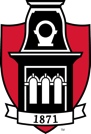 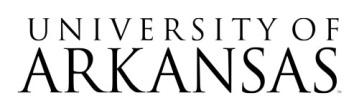 Invitation For Bid (IFB)IFB No. 740710New Row Crop Tractor	BID RELEASE DATE:  	April 24, 2020	BID DUE DATE:	May 14, 2020 *	BID DUE TIME:	2:30 PM CST	SUBMIT ALL BIDS TO:	University of Arkansas		Business Services		Administration Bldg, Rm 321		1125 W Maple St		Fayetteville, AR  72701Signature Required For ResponseRespondent complies with all articles of the Standard Terms and Conditions documents as counterpart to this IFB document, and with all articles within the IFB document.  If Respondent receives the University’s purchase order, Respondent agrees to furnish the items and/or services listed herein at the prices and/or under the conditions as indicated in the IFB.Authorized Signature: _______________________________________		Date: ______________Typed/Printed Name of Signor: ________________________________	Title: ______________*Under no circumstances will late bids be accepted. Failure to deliver by overnight carriers or other such methods shall not be taken into consideration. Bids MUST arrive and be time-stamped by the Procurement Office, located at 1125 West Maple Street, Administration Building 321, Fayetteville, AR 72701 prior to the time and date specified in the Invitation for Bid. VENDOR NAME, BID NUMBER, AND BID OPENING DATE MUST BE CLEARLY NOTED ON OUTSIDE OF PACKAGE IN ORDER FOR BID TO BE ACCEPTED.COVID-19 TEMPORARY CONSIDERATIONS:Under current circumstances and restrictions with COVID-19, UPS, FedEx, and DHL will be delivering packages directly to UA Mailing Services for delivery to Business Services.  In the event the University is closed to the public during a scheduled bid opening event, virtual access will be provided.  Information on joining a virtual bid opening will be posted on HogBid prior to the bid opening date.This specific bid opening event is scheduled for access via Webex:Wednesday, May 14th, 2020 2:30 pm | 1 hour | (UTC-05:00) Central Time (US & Canada)Meeting number: 800 334 153Password: Hudsonhttps://uark.webex.com/uark/j.php?MTID=m7c84cd5ae3e98540d01fa26130952ddf Join by phone+1-415-655-0001 US TollAccess code: 809 103 155INTERGOVERNMENTAL/COOPERATIVE USE OF COMPETITIVELY BID PROPOSALS AND CONTRACTS:In accordance with Arkansas Code Annotated § 19-11-249, any State public procurement unit may participate in any contract resulting from this solicitation with a participating addendum signed by the contractor and approved by the chief procurement officer of the procurement agency issuing this solicitation.MINORITY AND WOMEN-OWNED BUSINESS POLICY:A minority-owned business is defined by Arkansas Code Annotated § 15-4-303 as a business owned by a lawful permanent resident of this State who is:African American	Pacific Islander AmericanAmerican Indian	A Service-Disabled Veteran as designated by theAsian American	United States Department of Veterans AffairsHispanic AmericanA women-owned business is defined by Act 1080 of the 91st General Assembly Regular Session 2017 as a business that is at least fifty-one percent (51%) owned by one (1) or more women who are lawful permanent residents of this State.The Arkansas Economic Development Commission conducts a certification process for minority-owned and women-owned businesses. If certified, the Prospective Contractor’s Certification Number should be included on the Proposal Signature Page. The AEDC encourages the employment of small business and minority business enterprise pursuant to the provisions of Part 19 of the Federal Acquisition Regulations.General Campus Background for University of ArkansasFounded in 1871 as a land-grant institution, the University of Arkansas, Fayetteville Arkansas (UofA), is the flagship campus of the University of Arkansas System. Our students represent all 50 states and more than 120 countries. The UofA has 10 colleges and schools offering more than 200 academic programs. As of Fall 2019, student enrollment totaled approximately 27,559. The faculty count totaled 1,401 and the staff count totaled 3,227. The UofA is one of the nation’s top public research universities and the state’s foremost partner and resource for education and economic development. Its public service activities reach every county in Arkansas, throughout the nation, and around the world.  The Carnegie Foundation classifies the UofA as having "the highest possible level of research," placing us among the top 3 percent of colleges and universities nationwide.1.	Introduction
The University of Arkansas, Director Experimental Station is seeking bids to furnish a new row crop tractor that meets or exceeds the following specifications. For reference, acceptable models include NH T6.155 tractor to be delivered fully assembled and ready for use to the University of Arkansas Agricultural Research and Extension center at 1045 West Cassatt Street in Fayetteville Arkansas.2.	Overview / Scope of Work	With the type of conditions that this tractor will be used in this machine will need to operate at an industrial level with minimal downtime for repairs and maintenance. We also are looking to build a relationship with the vendor that is awarded this purchase that will ensure good technical service and support.	UA expects to achieve the following goals (at minimum) through the selected vendor:Obtain quality product and service (as applicable) provided by a qualified vendor.Award a Purchase Order to the vendor that can provide best overall cost and value to the University.Accountability and desire to work together to form a mutually beneficial partnership.4. 	Achieve cost containment and proper balance in service and cost.3.	Distributing OrganizationThis IFB is issued by the Office of Business Affairs at UA.  The University Purchasing Official is the sole point of contact during this process. Only written communication is considered formal and can be supported throughout this process. Bidder questions concerning all matters of this IFB must be submitted via email to:					Ed Beadles, Procurement Coordinator					Office of Business Affairs					ebeadles@uark.edu 	Questions received via email will be directly addressed via email, and compilation of all questions and answers (Q&A), as well as any revision, update and/or addenda specific to this IFB solicitation will be made available on HogBid, the UA bid solicitation website:  http://hogbid/.  During the time between the bid opening and contract award(s), with the exception of Bidder’s questions during this process, any contact concerning this IFB will be initiated by the issuing agency and not Bidder.  Specifically, the persons named herein will initiate all contact, unless designated otherwise.Bidders shall not rely on any other interpretations, changes, or corrections. It is Respondent's responsibility to thoroughly examine and read the entire IFB document and any Q&A or addenda to this IFB.  Failure of Bidders to fully acquaint themselves with existing conditions or information provided will not be a basis for requesting extra compensation after the award of a Contract.4.	Award Responsibility The University Purchasing Official will be responsible for award and administration of any resulting Contract(s). UA reserves the right to reject any or all bids, or any portion thereof, to re-advertise if deemed necessary, and to investigate any or all bids and request additional information as necessary in order to substantiate the professional, financial and/or technical qualifications of the Bidder(s).Contract(s) will be awarded to the Bidder(s) whose offer adheres to the conditions set forth in the IFB, and in the sole judgment of UA, best meets the overall goals and financial objectives of UA.  A resultant Contract will not be assignable without prior written consent of both parties.5.	Bid Evaluation
Award will be made on an all or none basis, whichever is in the best interest of the University of Arkansas.  All bids must meet or exceed minimum specifications and will be evaluated based solely on price and/or discount as specified on the Official Bid Price Sheet.  The University of Arkansas reserves the right to withdraw the IFB and to not make a final award if it is in the best interests of the University to do so.  Bids not meeting the requirements specified in this IFB or received after the bid opening date and time will be rejected and removed from further consideration.6.	Best And Final Offer
UA reserves the right to request an official “Best and Final Offer” from bidders if it deems such an approach is in the best interest of the institution.  In general, the “Best and Final Offer” will consist of request for updated cost to bring within budget expectations.  If the UA chooses to invoke a “Best and Final Offer” option, bids will be re-evaluated accordingly.  The specific format for the official “Best and Final Offer” request will be determined during evaluation discussions.  The official request for a “Best and Final Offer” will be issued by the UA Procurement Department.7.	Term Contract 	There is no anticipated contract from this procurement.8.	Respondent’s Responsibility to Read IFB 	It is the Respondent's responsibility to thoroughly examine and read the entire IFB document, including any and all appendices.  Failure of Respondents to fully acquaint themselves with existing conditions or the amount of goods or work involved will not be a basis for requesting extra compensation after the award of a Contract. This engagement is separate from any other engagement bidder may be currently pursuing with the University of Arkansas. Interpretation of the University of Arkansas is final.Bids not fully compliant with all sections of the IFB may be deemed non-responsive and may not be evaluated. However, UA reserves the right to waive any formality or irregularity in any bid if deemed to be in the best interest of UA. In addition, UA reserves the right to reject any or all bids.If language in this IFB differs from other language in the UA Standard Terms and Conditions or other standard forms, the language in this IFB shall govern.9. 	Marks and LogosVendor acknowledges that University’s marks and logos are the exclusive property of the University.  The parties agree that this Agreement does not transfer, license, or allow any use of the University’s logos or other marks.  Any provision permitting Vendor’s any use of University’s brand identity, including but not limited to Vendor’s use for purposes of a press release, is deleted in its entirety.  Unauthorized use of the logos or any other marks of University by Vendor or its respective employees, affiliates, or subagents constitutes infringement of University’s rights and a material breach of this Agreement.  Additionally, under no circumstances may Vendor use University’s name or identity in such a manner as to imply or state an endorsement of Vendor by University.10.	Pricing	Pricing must be listed on the Official Bid Price Sheet in the format provided with this IFB and must include	shipping and handling charges.  Upon bid award, all pricing and/or discounts must be firm for a period of ninety	(90) days. UA will not be obligated to pay any costs not identified on the Official Price Sheet. If pricing is	dependent on any assumptions that are not specifically stated on the Official Price Sheet, please list those	assumptions accordingly, on a separate sheet and show detailed pricing. Bidders must certify that any costs not	identified by the Bidder, but subsequently incurred in order to achieve successful product/operation/service, etc. will	be borne by the Bidder.  Failure to do so may result in rejection of the bid.11.	Discounts	Please list percentage (%) discount (from list price) for each category listed on the Official Bid Price sheet where applicable.12.	Interest/Late Fees	Pursuant to Ark. Code Ann. § 19-11-224, no interest or late fees shall accrue until amounts are 60 days past due.  The interest rate shall be 6% per annum, consistent with Ark. Code Ann. § 4-57-101(d).13.	PrepaymentAny provision of the Agreement requiring a deposit or prepayment is deleted.  Any such prepayment amount stated in the Agreement shall instead be due upon delivery of a fully and correctly functioning product after University has tested such product.14.	Warranty	Equipment shall have a minimum 2-year standard warranty.15.	ShipmentAll products to be delivered to the University shall be shipped FOB Point of Destination.  Risk of loss for product(s) shall pass to the University upon delivery of the product(s) to University.16.     Returns.  The University will not be responsible for any fees, including but not limited to cancellation fees, or thereturn of any defective or otherwise nonconforming item.17.	Reservation/Commitment	This IFB does not commit UA to award a contract, to pay costs incurred in the preparation of a bid to this request, or to procure or contract for services or supplies.  UA reserves the right to accept or reject (in its entirety), any bid received as a result of this IFB, if it is in the best interest of UA to do so.  In responding to this IFB, respondents recognize that UA may make an award to a primary Bidder; however, UA makes no commitment to purchase any minimum or maximum quantity of dollar volume of products from the selected supplier. UA reserves the right to purchase like and similar products/services from other agencies as necessary to meet operation requirements.18.	Funding Out ClauseIf, in the sole discretion of UA, funds are not allocated to continue this Agreement, or any activities related herewith, in any future period, then UA will not be obligated to pay any further charges for services, beyond the end of the then current period.  Contractor will be notified of such non-allocation at the earliest possible time.  No penalty shall accrue in the event this section is exercised.  This section shall not be construed so as to permit UA to terminate the Agreement in order to acquire similar service from a third party.19. 	Contract Information	Bidders should note the following regarding the State’s contracting authority, and amend any documents accordingly.  Failure to conform to these standards may result in rejection of bid:	A. The State of Arkansas may not contract with another party to perform any of the following: 1. 	Pay any penalties or charges for late payment or any penalties or charges which in fact are penalties for any reason.2. 	Indemnify and defend that party for liability and damages. Under Arkansas law UA may not enter into a covenant or agreement to hold a party harmless or to indemnify a party from prospective damages.3. 	Pay all sums that become due under a contract upon default. 4. 	Pay damages, legal expenses, attorneys’ fees or other costs or expenses of any party. 5. 	Conduct litigation in a place other than the State of Arkansas.6.	Agree to any provision of a contract that violates the laws or constitution of the State of Arkansas. B. A party wishing to contract with UA should: 1. 	Remove any language from its contract which grants to it any remedies other than:The right to possession. The right to accrued payment.The right to expenses of de-installation. 2.	Include in its contract that the laws of the State of Arkansas govern the contract.3. 	Acknowledge in its contract that contracts become effective when awarded by UA Purchasing Official.20.	Contract Items	The University of Arkansas, on behalf of the Director Experimental Station, reserves the right to add items to this contract throughout the term of the contract.  Changes must be submitted in writing and approved by both parties.21.	Special Offers/PromotionsThe University of Arkansas reserves the right to take advantage of special offers, promotions and educational discounts for which the University of Arkansas is eligible, should they become available.  Should these promotions be less expensive than the normal percentage discount, the University must be given an opportunity to participate.22.	Agreement Authority	The parties agree that they are and shall remain independent parties, and nothing contained in this agreement shall be deemed or interpreted to create any relationship other than that of independent parties. The parties agree that they shall perform all rights and obligations under this agreement as independent parties. No acts performed or representations made, whether written or oral, by either party shall bind the other party.23.	TerminationThe agreement may be terminated, without penalty, by the either party, without cause, by giving thirty (30) days written notice of such termination to the other party. Upon award, the agreement is subject to cancellation, without penalty, either in whole or in part, if funds are not appropriated.  In no event shall such termination by the University as provided for under this section give rise to any liability on the part of the University including, but not limited to, claims of vendor for compensation for anticipated profits, unabsorbed overhead, or on borrowing.  The University’s sole obligation hereunder is to pay vendor for products and/or services ordered and received prior to the date of termination.24.	Governing LawThe parties agree that this contract, including all amendments thereto, shall be construed and enforced in accordance with the laws of the State of Arkansas, without regard to choice of law principles. Consistent with the foregoing, this contract shall be subject to the Uniform Commercial Code as enacted in Arkansas.If any portion of a vendor’s contract terms and conditions are in conflict with those in this Invitation for Bid or with the laws of the State of Arkansas, State of Arkansas laws shall govern.  Failure to conform to these standards may result in rejection of bid.25.	DisputesThe vendor and the University agree that they will attempt to resolve any disputes in good faith.  Subject to the provisions on sovereign immunity herein, the vendor and the University agree that the State of Arkansas shall be the sole and exclusive venue for any litigation or proceeding that may arise out of or in connection with this contract.  The vendor acknowledges, understands and agrees that any actions for damages against the University may only be initiated and pursued in the Arkansas Claims Commission.  Under no circumstances does the University agree to binding arbitration of any disputes or to the payment of attorney fees, court costs or litigation expenses.26.	DeliveryDelivery must be FOB Destination, 1045 West Cassatt Street in Fayetteville Arkansas, 72704. Delivery must be no later than September 30, 2020 from the University of Arkansas. This is for in-stock items and does not apply to specialty items that have a standard delivery time of greater than thirty days. These items will not be bound under this clause.  Delivery shall be made within normal working hours only (8:00 AM to 4:30 PM CST).27.	Invalidation of ContractConsistent failure to meet normal delivery time will invalidate the contract.  It will be cancelled and assigned to the next lowest bidder.  This clause does not apply to specialty items that have a normal delivery time of greater that thirty days, this applies to in-stock items only.28.	Time is of the EssenceVendor and University agree that time is of the essence in all respects concerning this contract and performance hereunder.29. 	Permits/Licenses and ComplianceContractor covenants and agrees that it shall, at its sole expense, procure and keep in effect all necessary permits and licenses required for its performance of obligations under this RFP, and shall post or display in a prominent place such permits and/or notices as required by law. Contractor is responsible for compliance with all applicable laws and regulations, including but not limited to, OSHA requirements as well as any Fair Labor Standards Act requirements pertaining to compensation of Contractors employees or subcontractor (if any) working on the project; further, upon request, Contractor shall provide copies of all such permits or licenses to the University.30.	Indemnification and Insurance	The successful Respondent or Contractor shall indemnify, defend, and hold harmless University, its trustees, officers, directors, employees, agents and volunteers from and against any and all losses, costs, expenses, damages, and liabilities resulting from or relating to: (a) any breach by Contractor or Contractor’s members, officers, employees, subcontractors, vendors, and agents of any representation, warranty, or other provision of this RFP, any resulting Contract or any document delivered by Contractor in connection with the products and services contemplated by this RFP; (b) any damage to property or bodily injury, including, but not limited to illness, paralyzation, dismemberment and death, arising from or relating to any products or services provided by the Contractor or uses of the UA campus by Contractor, its officers, employees, agents, volunteers, customers, subcontractors or guests under this RFP or any resulting Contract, or any other activities conducted on the UA campus (whether such activity is authorized or unauthorized by UA); (c) any use of or damage to UA property and any defect in any building and improvement thereon, including, but not limited to, any damage to any parking lots arising from or relating to any permitted uses under this RFP or any resulting Contract; (d) any act or omission of Contractor or any of its officers, agents, employees, invitees, or subcontractor’s employees and invitees; and (e) any violation by Contractor of any applicable NCAA rules or regulations or state, federal or local laws.The obligation to indemnify UA shall include, but shall not be limited to, the obligation to pay any and all losses, costs, expenses, attorneys' fees, damages, and liabilities incurred, as well as any attorneys’ fees and court costs (including, but not limited to, any appellate or appellate-related proceedings).  At no cost or expense to UA, UA’s in-house counsel may participate in any proceedings.  The indemnification obligations under this RFP or any resulting Contract shall survive the expiration or termination of such RFP or resulting Contract.The successful Respondent or Contractor shall purchase and maintain at Contractor’s expense, the following minimum insurance coverage for the period of any Contract.  Certificates evidencing the effective dates and amounts of such insurance must be provided to UA:Workers Compensation: As required by the State of Arkansas.Comprehensive General Liability, with no less than $1,000,000 each occurrence/$2,000,000 aggregate for bodily injury, products liability, contractual liability, and property damage liability.Comprehensive Automobile Liability, with no less than combined coverage for bodily injury and property damage of $1,000,000 each occurrence.  Policies shall be issued by an insurance company authorized to do business in the State of Arkansas and shall provide that policy may not be canceled except upon thirty (30) days prior written notice to UA.Any policy shall cover any vehicle being used in the management, operation, or delivery deriving from Contractor’s operations on UA’s campus.  Contractor shall also be responsible for payment of workers’ compensation insurance for all Contractor’s employees as required by the State of Arkansas.  Contractor shall furnish UA with a certificate(s) of insurance effecting coverage required herein.  Failure to file certificates or acceptance by UA of certificates which do not indicate the specific required coverages shall in no way relieve the Contractor from any liability under the Contract, nor shall the insurance requirements be construed to conflict with the obligations of Contractor concerning indemnification.  Any failure to comply with reporting provisions of the policies shall not affect coverage provided to UA, its trustees, officials, employees, agents or volunteers.  Proof of Insurance must be included in bid Proposal.Contractor shall, at their sole expense, procure and keep in effect all necessary permits and licenses required for its performance under the Contract, and shall post or display in a prominent place such permits and/or notices as are required by law.31.	Sovereign ImmunityNotwithstanding any terms or conditions to the contrary, nothing within the Contractor’s proposal shall constitute a waiver of any immunities to suit legally available to the University, it officers, agents and employees, including, but not limited to the Sovereign Immunity of the State of Arkansas.32.	Additional Redacted Copy REQUIREDProprietary information submitted in response to this IFB will be processed in accordance with applicable State of Arkansas procurement law. Documents pertaining to the IFB become the property of the University of Arkansas and shall be open to public inspection when the bid solicitation has been awarded and a final contract agreement is complete. It is the responsibility of the respondent to identify all proprietary information included in their bid response. The respondent shall submit one (1) separate electronic copy of the bid from which any proprietary information has been removed, i.e., a redacted copy (marked “REDACTED COPY”). The redacted copy should reflect the same pagination as the original, show the empty space from which information was redacted, and should be submitted on a CD or flash drive, preferably in a PDF format. Except for the redacted information, the redacted copy must be identical to the original hard copy submitted for the bid response to be considered. The respondent is responsible for ensuring the redacted copy on CD/flash drive is protected against restoration of redacted data. The redacted copy may be open to public inspection under the Freedom of Information Act (FOIA) without further notice to the respondent once a contract is final.  If during a subsequent review process the University determines that specific information redacted by the respondent is subject to disclosure under FOIA, the respondent will be contacted prior to release of the information.33.	Web Site AccessibilityVendor represents that web-based services substantially comply with the accessibility guidelines of Section 508 of the Rehabilitation Act of 1973 and with Web Content Accessibility Guidelines (WCAG) Version 2.0 Level AA, and agrees to promptly respond to and resolve any accessibility complaints received from University.34.	Prohibition Against Boycotting IsraelIn accordance with Ark. Code Ann. § 25-1-503, Vendor hereby certifies to University that Vendor (a) is not currently engaged in a boycott of Israel and (b) agrees for the duration of this contract not to engage in a boycott of Israel.  A breach of this certification will be considered a material breach of contract.  In the event that Vendor breaches this certification, University may immediately terminate this contract without penalty or further obligation and exercise any rights and remedies available to it by law or in equity.35.	Campus RestrictionsVendor shall not engage in the sale and/or distribution of food and/or beverages at any location on campus.  Vendor shall not permit tobacco, electronic cigarettes, alcohol, or illegal drugs to be used by any of its officers, agents, representatives, employees, subcontractors, licensees, partner organizations, guests or invitees while on the campus of the University.  Vendor further agrees that it will not permit any of its officers, directors, agents, employees, contractors, subcontractors, licensees, partner organizations, guests or invitees to bring any explosives, firearms or other weapons onto the campus of the University, except to the extent expressly permitted by University of Arkansas policies and the Arkansas enhanced concealed carry laws.  Vendor shall not allow any of its officers, directors, agents, employees, contractors, subcontractors, licensees, partner organizations, guests or invitees that are registered sex offenders to enter the campus of the University.  Vendor agrees that it will not permit any of its officers, directors, agents, employees, contractors, subcontractors, licensees, partner organizations, guests or invitees who have been convicted of a felony involving force, violence, or possession or use of illegal drugs to work on this campus.  Vendor will fully comply with all applicable University of Arkansas policies, and federal, state and local laws, ordinances, and regulations.36.	Minimum SpecificationsTRACTOR SPECIFICATIONSENGINE:  4-cylinder, liquid cooled turbocharged diesel with a minimum           of 411 cu in and develop 105 PTO HP @ 2100 rpm.  Engine must                                              meet Tier 4B emission requirements.TRANSMISSION:   Full Electro Command 16 x16            to 24.9 mph. Left side mounted clutch less shuttle.                                                                                                         PTO:  Independent PTO with 540/1000 speed capabilities.HYDRAULICS:  Closed Center load sensing with minimum total pump          capacity of 30 gpm. and 2750 psi. minimum operating pressure.                   Four (4) rear mounted mechanical remote-control valves with          ISO breakaway couplers.      3 PT. HITCH:  Category II hitch with telescopic lift arms. External switches                                               on rear fenders to control lift arms. External, adjustable lift arm                        stabilizers.   Minimum 8338 lb. lift capacity.FINAL DRIVE:  Inboard Planetary type with bar type axles with tread           Adjustment from 70” to 88” Electrohydraulic differential controls for           Both front & rear differential. Engage on the go rear differential lock.FRONT AXLE:  MFWD with limited slip differential.Tread adjustment from 70” to 88”.  65 degree turning angle with turning radius 15.9 ft.TIRES & TREAD WIDTH:  Front and rear tires set on 72” centers.                                                                                                                                                                                                   Front Tires:    14.9R 28 R1 Radials   match to back                                                                                                                                                                                                                                                                                                        Rear Tires:     18.4R 38 R1 Radials                                                                                                                                                                                                                                                                                                  Both front and rear tires to be filled with freeze proof liquid WEIGHTS:  Front weight bracket only.COLD WEATHER STARTING:  Cold weather assisted starting systemCAB:  Deluxe cab with two fully functioning doors, tinted glass,           and instructors’ seat with seat belts.           Sound level rating of 69-decibel noise level or better.           Adjustable air suspension swivel seat, Tilt and telescoping steering            wheel Arm rest mounted controls with informational touch screen.             Heater and air conditioner, Front and rear windshield wipers,            Internal and telescoping external rear view mirrors.           AM-FM Radio with speakers.  GUIDANCE: Fully integrated GPS system capable of guidance and auto            steer functions.  Must have integrated controller with terrain                    compensation.  Receiver must be GLONASS enabled and able to          utilize both DGPS and RTK signals.  Touch screen, color            monitor for programming and monitoring system. Be able to use the signal from a           Trimble AgGPS 542 RTK Base station.SHIPPING WEIGHT:  Minimum un-ballasted weight of 11376 lbs.SAFETY:  Slow moving vehicle signs & all other standard safety devices.WARRANTY:  2 Years, 2000 hrs.ACCESSORIES:  Tool Box and Operators ManualSERVICE:  On farm service available within 8 hrs notice.  If tractor is down                    For more than 48 hrs. loaner tractor to be provided until tractor                    is back in service.  Loaner tractor must be delivered to farm.DELIVERY:  Tractor is to be delivered and ready for use by September 30, 2020          To be delivered to 1045 W Cassatt St. Fayetteville, AR  72704     Please list all deviations from specifications list.      Contact Vaughn Skinner 479-841-3362 or jskinner@uark.edu if you have questions. OFFICIAL BID PRICE SHEETBID NAME: New Row Crop TractorBID NUMBER: 740710BID DUE DATE:  May 14, 2020 Year 2:30 PM CSTBIDDER INFORMATION CONTACT:  ____________________  		PHONE/EMAIL:________________Reference Section 10-Pricing for further instruction, and the corresponding Bid Price Sheet provided below.  Please complete the Price Sheet as provided and submit within your proposal.  If pricing is dependent on any assumptions that are not specifically stated on the Official Price Sheet, please list those assumptions accordingly on a separate spreadsheet and show detailed pricing.  Any additional pricing lists should remain attached to the Official Price Sheet for purposes of accurate evaluation.  Pricing must be valid for ninety (90) days following the bid Proposal due date and time.UA will not be obligated to pay any costs not identified accordingly.  The Respondent must certify that any costs not identified by the Respondent, but subsequently incurred in order to achieve successful operation of the commodity/service, will be borne by the Respondent.  Failure to do so may result in rejection of the bid.NOTE:  Bids must be submitted on this official bid form to be considered.  Vendors must use this Official Bid Price Sheet when submitting bids in response to this IFB.  Provide pricing and/or discount where applicable next to the item listed below, per minimum specifications as listed within this bid document. Pricing must include shipping and handling charges.NOTE: Shipping must be FOB Destination Fayetteville, AR.Specify Delivery Time:  __________ Days after receipt of order.Bid the following according to minimum specifications or functional equivalent:.Vendor Name:Mailing Address:City, State, Zip:Telephone:Email:Item*DescriptionQtyUnit PriceDiscount($ or %)Total Price1.New Row Crop Tractor1$2.Trade-in 1 – NH TS125A Ser. No. ACP2455911$3.Trade-in 2 – Ford 2600 Ser. No. C5735731$Total Price$Total price less trade-in$